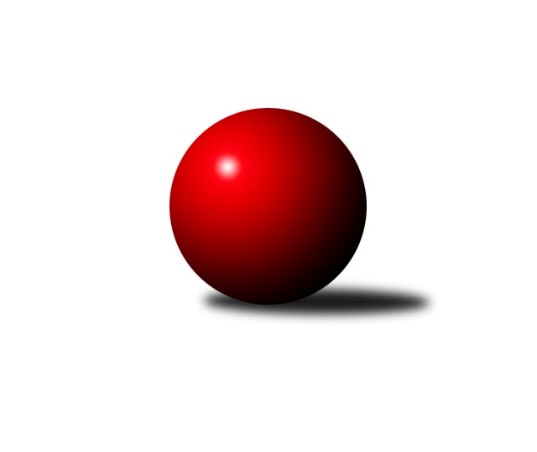 Č.20Ročník 2014/2015	21.3.2015Nejlepšího výkonu v tomto kole: 3330 dosáhlo družstvo: SK Škoda VS Plzeň 3.KLM A 2014/2015Výsledky 20. kolaSouhrnný přehled výsledků:TJ Jiskra Hazlov 	- TJ VTŽ Chomutov	6:2	3279:3221	13.5:10.5	21.3.TJ Sokol Kdyně	- Vltavan Loučovice	6:2	3248:3186	12.0:12.0	21.3.SK Škoda VS Plzeň 	- TJ Kovohutě Příbram 	6:2	3330:3256	14.0:10.0	21.3.KK Karlovy Vary	- TJ Slovan Karlovy Vary	7:1	3173:3123	14.0:10.0	21.3.TJ Lokomotiva Cheb 	- TJ Blatná	1:7	3240:3311	11.0:13.0	21.3.CB Dobřany 	- TJ Lokomotiva České Budějovice 	5:3	3224:3184	14.5:9.5	21.3.TJ Kovohutě Příbram 	- CB Dobřany 	7:1	3145:2830	19.0:5.0	15.3.Tabulka družstev:	1.	Vltavan Loučovice	21	13	1	7	100.5 : 67.5 	277.0 : 227.0 	 3133	27	2.	TJ Kovohutě Příbram	21	13	0	8	93.0 : 75.0 	273.5 : 230.5 	 3155	26	3.	CB Dobřany	21	11	2	8	90.0 : 78.0 	251.0 : 253.0 	 3135	24	4.	TJ Blatná	20	11	1	8	84.0 : 76.0 	242.5 : 237.5 	 3136	23	5.	KK Karlovy Vary	20	10	2	8	86.5 : 73.5 	242.0 : 238.0 	 3081	22	6.	TJ Lokomotiva České Budějovice	20	8	3	9	83.0 : 77.0 	259.5 : 220.5 	 3148	19	7.	TJ Jiskra Hazlov	20	9	1	10	81.0 : 79.0 	251.5 : 228.5 	 3163	19	8.	TJ Sokol Kdyně	20	9	1	10	79.5 : 80.5 	238.0 : 242.0 	 3189	19	9.	SK Škoda VS Plzeň	20	9	1	10	74.0 : 86.0 	220.0 : 260.0 	 3110	19	10.	TJ Slovan Karlovy Vary	20	8	2	10	79.0 : 81.0 	229.5 : 250.5 	 3144	18	11.	TJ VTŽ Chomutov	20	9	0	11	69.0 : 91.0 	230.5 : 249.5 	 3133	18	12.	TJ Lokomotiva Cheb	21	5	0	16	56.5 : 111.5 	213.0 : 291.0 	 3114	10Podrobné výsledky kola:	 TJ Jiskra Hazlov 	3279	6:2	3221	TJ VTŽ Chomutov	Petr Haken	137 	 152 	 151 	127	567 	 3:1 	 519 	 132	126 	 118	143	Stanislav st. Šmíd st.	Ota Maršát st.	160 	 114 	 147 	149	570 	 3:1 	 551 	 132	136 	 142	141	Arnošt Filo	Vladimír Veselý st.	148 	 124 	 142 	147	561 	 3:1 	 523 	 134	128 	 124	137	Stanislav ml. Šmíd ml.	Matěj Novák	131 	 106 	 124 	129	490 	 2.5:1.5 	 494 	 111	135 	 119	129	Ondřej Šmíd	Stanislav Novák	145 	 128 	 141 	121	535 	 1:3 	 562 	 152	140 	 140	130	Robert st. Suchomel st.	Michael Wittwar	133 	 131 	 152 	140	556 	 1:3 	 572 	 153	139 	 132	148	Zbyněk Vytiskarozhodčí: Nejlepší výkon utkání: 572 - Zbyněk Vytiska	 TJ Sokol Kdyně	3248	6:2	3186	Vltavan Loučovice	Václav Kuželík ml.	125 	 161 	 146 	127	559 	 3:1 	 498 	 115	123 	 130	130	Karel Jirkal	Tomáš Timura	123 	 135 	 130 	129	517 	 1:3 	 548 	 152	142 	 121	133	Radek Šlouf	Michael Kotal	143 	 142 	 135 	152	572 	 3:1 	 532 	 129	137 	 140	126	Josef Gondek	Jiří Benda st.	144 	 130 	 136 	141	551 	 3:1 	 523 	 126	142 	 135	120	Jan Smolena	David Machálek	143 	 131 	 136 	134	544 	 2:2 	 533 	 147	129 	 140	117	Jaroslav Suchánek	Jindřich Dvořák	132 	 120 	 135 	118	505 	 0:4 	 552 	 137	140 	 144	131	Libor Dušekrozhodčí: Nejlepší výkon utkání: 572 - Michael Kotal	 SK Škoda VS Plzeň 	3330	6:2	3256	TJ Kovohutě Příbram 	Martin Vít	139 	 159 	 127 	144	569 	 3:1 	 531 	 135	126 	 134	136	David Hošek	Milan Findejs	147 	 138 	 147 	130	562 	 2:2 	 570 	 155	134 	 130	151	Luboš Řezáč	Jakub Solfronk	136 	 150 	 148 	141	575 	 4:0 	 515 	 123	138 	 119	135	Josef Hůda	Milan Vrabec	130 	 118 	 142 	105	495 	 0:4 	 554 	 137	130 	 153	134	Jaroslav Roj	Petr Sachunský	155 	 148 	 140 	129	572 	 3:1 	 533 	 140	129 	 125	139	Petr Polák	Josef Šnajdr	139 	 157 	 126 	135	557 	 2:2 	 553 	 133	138 	 137	145	Oldřich Hendlrozhodčí: Nejlepší výkon utkání: 575 - Jakub Solfronk	 KK Karlovy Vary	3173	7:1	3123	TJ Slovan Karlovy Vary	Pavel Boháč	127 	 126 	 126 	148	527 	 2:2 	 514 	 143	127 	 107	137	Miroslav Handšuh	Petr Čolák	131 	 135 	 146 	122	534 	 2:2 	 507 	 146	124 	 108	129	Petr Beseda	Jan Vank	134 	 142 	 112 	139	527 	 2:2 	 524 	 136	133 	 126	129	Tomáš Beck st.	Jan Sázel	121 	 131 	 119 	122	493 	 1:3 	 549 	 137	126 	 140	146	Václav Hlaváč st.	Josef Ženíšek	135 	 123 	 123 	144	525 	 4:0 	 481 	 128	119 	 116	118	Jiří Hojsák	Václav Krysl	153 	 132 	 128 	154	567 	 3:1 	 548 	 143	126 	 144	135	Pavel Stašarozhodčí: Nejlepší výkon utkání: 567 - Václav Krysl	 TJ Lokomotiva Cheb 	3240	1:7	3311	TJ Blatná	František Douša	116 	 142 	 144 	142	544 	 1:3 	 572 	 132	141 	 147	152	Luboš Lis	Jiří Jaroš	144 	 115 	 121 	131	511 	 1:3 	 557 	 129	155 	 136	137	Miloš Rozhoň	Bohumil Vyleťal	122 	 127 	 140 	143	532 	 2:2 	 574 	 155	148 	 137	134	Jiří Vaňata	Jan Kubík	133 	 133 	 118 	135	519 	 1:3 	 531 	 141	134 	 125	131	Jiří Vokurka	Ladislav Lipták	146 	 128 	 142 	131	547 	 2:2 	 591 	 141	155 	 140	155	Evžen Cígl	Jiří Nováček	132 	 149 	 155 	151	587 	 4:0 	 486 	 131	131 	 108	116	Jan Kobliha *1rozhodčí: střídání: *1 od 66. hodu Vít KoblihaNejlepší výkon utkání: 591 - Evžen Cígl	 CB Dobřany 	3224	5:3	3184	TJ Lokomotiva České Budějovice 	Martin Provazník	123 	 134 	 134 	144	535 	 3:1 	 501 	 136	115 	 112	138	Martin Voltr	Josef ml. Fišer ml.	142 	 138 	 137 	145	562 	 3:1 	 555 	 151	128 	 134	142	Václav ml. Klojda ml.	Milan Bek	134 	 133 	 142 	124	533 	 1:3 	 566 	 150	116 	 156	144	Jan Sýkora	Michal Šneberger	151 	 124 	 151 	134	560 	 4:0 	 484 	 125	118 	 111	130	Tomáš Reban	Tomáš Fryč	124 	 130 	 146 	125	525 	 2:2 	 545 	 142	124 	 132	147	Zdeněk Kamiš	Radek Kneř	114 	 127 	 143 	125	509 	 1.5:2.5 	 533 	 121	127 	 136	149	Lukáš Klojdarozhodčí: Nejlepší výkon utkání: 566 - Jan Sýkora	 TJ Kovohutě Příbram 	3145	7:1	2830	CB Dobřany 	Josef Hůda	139 	 108 	 143 	121	511 	 2:2 	 560 	 132	156 	 134	138	Martin Provazník	Luboš Řezáč *1	111 	 138 	 128 	144	521 	 2.5:1.5 	 536 	 136	134 	 128	138	Josef ml. Fišer ml.	Jaroslav Roj	131 	 141 	 134 	131	537 	 2.5:1.5 	 530 	 121	140 	 134	135	Michal Šneberger	Petr Polák	139 	 139 	 138 	140	556 	 4:0 	 524 	 136	128 	 135	125	Josef st. Fišer	Tomáš Číž	110 	 138 	 130 	125	503 	 4:0 	 462 	 97	121 	 126	118	Jan Kamír	Oldřich Hendl	122 	 126 	 133 	136	517 	 4:0 	 218 	 	116 	 102		Jan Koubskýrozhodčí: střídání: *1 od 84. hodu David HošekNejlepší výkon utkání: 560 - Martin ProvazníkPořadí jednotlivců:	jméno hráče	družstvo	celkem	plné	dorážka	chyby	poměr kuž.	Maximum	1.	Ladislav Lipták 	TJ Lokomotiva Cheb 	563.13	378.1	185.1	2.4	7/10	(599)	2.	Josef ml. Fišer  ml.	CB Dobřany 	555.67	365.5	190.2	2.4	10/10	(605)	3.	Tomáš Pavlík 	TJ Slovan Karlovy Vary	550.22	366.5	183.7	2.6	8/9	(601)	4.	Jaroslav Roj 	TJ Kovohutě Příbram 	545.14	357.6	187.5	1.9	8/9	(567)	5.	Evžen Cígl 	TJ Blatná	544.58	356.5	188.0	2.8	8/9	(591)	6.	Václav Hlaváč  st.	TJ Slovan Karlovy Vary	543.07	363.1	179.9	2.7	9/9	(573)	7.	Martin Voltr 	TJ Lokomotiva České Budějovice 	542.51	356.4	186.2	2.3	10/10	(601)	8.	Michael Kotal 	TJ Sokol Kdyně	541.52	364.1	177.4	3.7	8/10	(578)	9.	Jiří Nováček 	TJ Lokomotiva Cheb 	540.73	366.6	174.2	3.6	7/10	(598)	10.	Petr Polák 	TJ Kovohutě Příbram 	537.97	361.2	176.8	3.6	8/9	(577)	11.	David Machálek 	TJ Sokol Kdyně	537.79	356.4	181.4	2.9	9/10	(587)	12.	Pavel Černý 	TJ Lokomotiva České Budějovice 	537.31	365.5	171.8	4.2	7/10	(563)	13.	Stanislav Novák 	TJ Jiskra Hazlov 	536.99	356.3	180.7	3.8	8/9	(598)	14.	Oldřich Hendl 	TJ Kovohutě Příbram 	536.84	357.4	179.5	2.9	9/9	(582)	15.	Karel Jirkal 	Vltavan Loučovice	536.33	355.2	181.2	2.9	10/10	(584)	16.	Michael Wittwar 	TJ Jiskra Hazlov 	536.07	358.4	177.7	3.8	8/9	(584)	17.	Martin Provazník 	CB Dobřany 	535.67	357.8	177.9	3.6	10/10	(572)	18.	Ota Maršát  st.	TJ Jiskra Hazlov 	533.21	364.0	169.2	4.7	9/9	(570)	19.	František Průša 	TJ Slovan Karlovy Vary	533.03	351.7	181.4	4.9	8/9	(567)	20.	Zdeněk Kamiš 	TJ Lokomotiva České Budějovice 	532.92	357.9	175.0	3.6	10/10	(573)	21.	Radek Šlouf 	Vltavan Loučovice	532.18	362.5	169.7	3.9	7/10	(571)	22.	Jiří Benda  st.	TJ Sokol Kdyně	531.35	359.0	172.3	4.2	9/10	(609)	23.	Tomáš Beck  st.	TJ Slovan Karlovy Vary	530.98	356.7	174.3	4.4	8/9	(589)	24.	Jiří Zenefels 	TJ Sokol Kdyně	530.53	360.3	170.2	4.7	9/10	(588)	25.	Stanislav ml. Šmíd  ml.	TJ VTŽ Chomutov	530.29	362.7	167.6	4.9	9/9	(566)	26.	Luboš Lis 	TJ Blatná	529.56	354.3	175.3	4.2	8/9	(588)	27.	Petr Haken 	TJ Jiskra Hazlov 	529.33	353.9	175.4	4.2	9/9	(583)	28.	Josef Šnajdr 	SK Škoda VS Plzeň 	529.04	348.8	180.3	5.9	7/10	(583)	29.	Robert st. Suchomel  st.	TJ VTŽ Chomutov	527.96	355.2	172.8	5.6	8/9	(576)	30.	Jan Kobliha 	TJ Blatná	527.11	349.4	177.7	4.1	9/9	(566)	31.	Miloš Rozhoň 	TJ Blatná	527.03	367.9	159.2	7.3	6/9	(557)	32.	Arnošt Filo 	TJ VTŽ Chomutov	526.86	352.7	174.2	4.4	9/9	(551)	33.	Václav Krysl 	KK Karlovy Vary	526.32	353.6	172.7	5.0	9/9	(611)	34.	Matěj Novák 	TJ Jiskra Hazlov 	526.21	355.1	171.1	5.3	7/9	(562)	35.	Jiří Vokurka 	TJ Blatná	525.95	356.6	169.4	4.5	8/9	(592)	36.	Luboš Řezáč 	TJ Kovohutě Příbram 	525.50	351.8	173.7	5.8	8/9	(570)	37.	Lukáš Klojda 	TJ Lokomotiva České Budějovice 	525.47	349.7	175.7	5.4	9/10	(575)	38.	Tomáš Timura 	TJ Sokol Kdyně	525.45	354.0	171.5	4.8	7/10	(578)	39.	Libor Dušek 	Vltavan Loučovice	525.38	357.0	168.3	5.1	10/10	(577)	40.	Jakub Solfronk 	SK Škoda VS Plzeň 	524.90	361.5	163.4	6.2	8/10	(575)	41.	Martin Vít 	SK Škoda VS Plzeň 	524.71	355.2	169.6	4.4	7/10	(579)	42.	Zdeněk Eichler 	TJ Lokomotiva Cheb 	524.40	350.1	174.3	5.2	10/10	(578)	43.	Tomáš Číž 	TJ Kovohutě Příbram 	524.34	351.5	172.8	6.3	7/9	(552)	44.	Jan Sýkora 	TJ Lokomotiva České Budějovice 	524.26	348.5	175.7	4.6	10/10	(566)	45.	Jaroslav Suchánek 	Vltavan Loučovice	522.73	355.8	166.9	5.7	9/10	(561)	46.	Zbyněk Vytiska 	TJ VTŽ Chomutov	521.86	355.6	166.2	5.0	9/9	(579)	47.	Stanislav Rada 	TJ VTŽ Chomutov	521.61	353.5	168.1	6.2	6/9	(554)	48.	Josef Hůda 	TJ Kovohutě Příbram 	521.39	358.3	163.1	5.3	6/9	(562)	49.	Jiří Vaňata 	TJ Blatná	520.47	357.2	163.2	4.5	8/9	(574)	50.	Jan Vank 	KK Karlovy Vary	519.75	355.3	164.4	3.5	9/9	(581)	51.	Jan Smolena 	Vltavan Loučovice	519.00	346.3	172.7	5.5	9/10	(577)	52.	Petr Sachunský 	SK Škoda VS Plzeň 	518.53	352.2	166.3	5.9	9/10	(576)	53.	Milan Vrabec 	SK Škoda VS Plzeň 	518.25	352.5	165.7	6.6	8/10	(574)	54.	Jan Kubík 	TJ Lokomotiva Cheb 	516.86	350.3	166.6	4.9	8/10	(544)	55.	Michal Šneberger 	CB Dobřany 	516.72	354.1	162.6	5.6	10/10	(560)	56.	Josef Ženíšek 	KK Karlovy Vary	516.53	350.3	166.3	4.2	9/9	(585)	57.	David Hošek 	TJ Kovohutě Příbram 	516.48	352.7	163.8	4.0	8/9	(555)	58.	Josef Gondek 	Vltavan Loučovice	515.94	346.6	169.4	5.1	10/10	(566)	59.	Jan Lommer 	TJ Sokol Kdyně	515.81	354.4	161.5	7.6	8/10	(551)	60.	Josef st. Fišer 	CB Dobřany 	515.64	355.8	159.9	6.9	7/10	(548)	61.	Radek Kneř 	CB Dobřany 	515.38	347.0	168.4	6.8	7/10	(550)	62.	Petr Čolák 	KK Karlovy Vary	513.49	347.8	165.6	6.2	8/9	(571)	63.	Pavel Boháč 	KK Karlovy Vary	509.81	337.7	172.1	5.0	9/9	(579)	64.	František Douša 	TJ Lokomotiva Cheb 	509.64	346.7	163.0	6.0	9/10	(554)	65.	Pavel Staša 	TJ Slovan Karlovy Vary	509.43	348.2	161.3	5.4	8/9	(567)	66.	Jiří Hojsák 	TJ Slovan Karlovy Vary	508.82	346.4	162.5	7.8	8/9	(557)	67.	Vladimír Veselý  st.	TJ Jiskra Hazlov 	508.34	350.7	157.7	7.8	8/9	(561)	68.	Jan Sázel 	KK Karlovy Vary	504.75	343.0	161.8	6.5	7/9	(557)	69.	Bohumil Vyleťal 	TJ Lokomotiva Cheb 	504.09	346.8	157.3	8.1	10/10	(551)	70.	Jan Koubský 	CB Dobřany 	500.47	335.1	165.3	5.5	10/10	(569)	71.	Vít Kobliha 	TJ Blatná	495.18	340.3	154.9	9.5	7/9	(527)		Václav Kuželík  ml.	TJ Sokol Kdyně	563.85	365.3	198.6	3.1	5/10	(586)		Jiří Reban 	TJ Lokomotiva České Budějovice 	542.00	365.8	176.2	9.3	3/10	(554)		Milan Hejbal 	TJ Lokomotiva České Budějovice 	535.00	348.0	187.0	3.0	1/10	(535)		Petr Rajlich 	TJ Lokomotiva Cheb 	534.50	348.5	186.0	3.0	2/10	(542)		Jindřich Dvořák 	TJ Sokol Kdyně	533.67	354.9	178.8	3.9	6/10	(571)		Oldřich Kučera 	SK Škoda VS Plzeň 	533.00	358.0	175.0	5.0	1/10	(533)		Václav ml. Klojda  ml.	TJ Lokomotiva České Budějovice 	531.67	350.7	181.0	3.7	4/10	(555)		Pavel Říhánek 	SK Škoda VS Plzeň 	530.74	358.3	172.5	3.2	6/10	(578)		Václav Šefl 	TJ Kovohutě Příbram 	529.00	369.0	160.0	7.0	1/9	(529)		Miroslav Repčík 	TJ Jiskra Hazlov 	527.95	360.1	167.9	5.2	5/9	(606)		Ondřej Musil 	CB Dobřany 	527.89	359.8	168.1	7.1	3/10	(561)		Jaroslav Kutil 	TJ Sokol Kdyně	527.00	363.0	164.0	3.0	1/10	(527)		Stanislav st. Šmíd  st.	TJ VTŽ Chomutov	525.23	354.7	170.5	5.0	5/9	(556)		Tomáš Fryč 	CB Dobřany 	525.00	377.0	148.0	8.0	1/10	(525)		Martin Trakal 	KK Karlovy Vary	522.00	354.5	167.5	7.0	2/9	(565)		Dobromil Köriš 	TJ Blatná	520.67	352.1	168.6	5.8	3/9	(533)		Ondřej Šmíd 	TJ VTŽ Chomutov	520.30	349.4	170.9	5.3	5/9	(550)		Ladislav Filek 	SK Škoda VS Plzeň 	518.86	351.4	167.4	5.5	6/10	(568)		Milan Bek 	CB Dobřany 	517.11	353.3	163.9	8.5	6/10	(550)		Petr Hájek 	TJ Jiskra Hazlov 	516.00	356.0	160.0	2.0	1/9	(516)		Miroslav Handšuh 	TJ Slovan Karlovy Vary	514.00	348.0	166.0	9.0	1/9	(514)		Roman Köriš 	TJ Blatná	513.00	343.0	170.0	9.0	1/9	(513)		Milan Vicher 	SK Škoda VS Plzeň 	513.00	354.0	159.0	4.0	1/10	(513)		Jiří Šlajer 	SK Škoda VS Plzeň 	512.87	347.6	165.3	6.6	3/10	(546)		Adolf Klepáček 	TJ Lokomotiva Cheb 	510.25	357.8	152.5	9.0	4/10	(528)		Milan Findejs 	SK Škoda VS Plzeň 	510.20	353.2	157.0	7.3	5/10	(562)		Jan Weigert 	TJ Kovohutě Příbram 	507.00	345.0	162.0	6.0	2/9	(513)		Jiří Dohnal 	TJ Sokol Kdyně	504.00	326.0	178.0	7.0	1/10	(504)		Filip Prokeš 	TJ VTŽ Chomutov	501.00	338.0	163.0	10.6	5/9	(528)		Libor Kupka 	KK Karlovy Vary	500.00	349.7	150.3	11.0	3/9	(560)		Václav Šnajdr 	KK Karlovy Vary	500.00	352.0	148.0	7.0	1/9	(500)		Tomáš Zetek 	TJ Lokomotiva České Budějovice 	498.67	352.5	146.2	9.0	4/10	(516)		Robert Weis 	Vltavan Loučovice	496.46	343.1	153.3	8.6	4/10	(536)		Václav Strnad 	TJ Lokomotiva Cheb 	496.00	358.0	138.0	9.5	2/10	(506)		Martin Jirkal 	Vltavan Loučovice	495.00	336.0	159.0	8.0	2/10	(514)		Petr Beseda 	TJ Slovan Karlovy Vary	494.98	340.9	154.1	8.8	5/9	(558)		Václav Čechura 	KK Karlovy Vary	493.75	349.0	144.8	7.3	2/9	(504)		Bedřich Vondruš 	TJ Lokomotiva České Budějovice 	491.50	347.0	144.5	11.0	2/10	(505)		Pavel Weigert 	TJ Kovohutě Příbram 	490.00	359.0	131.0	11.0	1/9	(490)		Karel Majner 	SK Škoda VS Plzeň 	486.50	343.5	143.0	11.5	2/10	(493)		Petr Kříž 	TJ Kovohutě Příbram 	484.00	338.0	146.0	8.5	2/9	(490)		Tomáš Reban 	TJ Lokomotiva České Budějovice 	484.00	338.0	146.0	9.0	1/10	(484)		Tomáš Polánský 	TJ Lokomotiva České Budějovice 	483.00	345.0	138.0	7.0	1/10	(483)		Pavel Schubert 	TJ Lokomotiva Cheb 	482.00	335.0	147.0	6.5	2/10	(485)		Václav Klojda  st.	TJ Lokomotiva České Budějovice 	477.60	343.3	134.4	13.3	5/10	(519)		Jiří Jaroš 	TJ Lokomotiva Cheb 	475.67	345.7	130.0	13.0	3/10	(511)		Miloslav Kolařík 	SK Škoda VS Plzeň 	468.00	332.0	136.0	17.0	1/10	(468)		Jan Kamír 	CB Dobřany 	462.00	318.0	144.0	12.0	1/10	(462)Sportovně technické informace:Starty náhradníků:registrační číslo	jméno a příjmení 	datum startu 	družstvo	číslo startu
Hráči dopsaní na soupisku:registrační číslo	jméno a příjmení 	datum startu 	družstvo	Program dalšího kola:21. kolo28.3.2015	so	10:00	TJ Sokol Kdyně - TJ Jiskra Hazlov 	28.3.2015	so	10:00	TJ Blatná - KK Karlovy Vary	28.3.2015	so	10:00	TJ Lokomotiva České Budějovice  - TJ VTŽ Chomutov	28.3.2015	so	14:00	TJ Slovan Karlovy Vary - SK Škoda VS Plzeň 	Nejlepší šestka kola - absolutněNejlepší šestka kola - absolutněNejlepší šestka kola - absolutněNejlepší šestka kola - absolutněNejlepší šestka kola - dle průměru kuželenNejlepší šestka kola - dle průměru kuželenNejlepší šestka kola - dle průměru kuželenNejlepší šestka kola - dle průměru kuželenNejlepší šestka kola - dle průměru kuželenPočetJménoNázev týmuVýkonPočetJménoNázev týmuPrůměr (%)Výkon5xEvžen CíglBlatná5916xEvžen CíglBlatná110.865914xJiří NováčekCheb5873xJiří NováčekCheb110.115873xJakub SolfronkŠkoda Plzeň5751xJiří VaňataBlatná107.675741xJiří VaňataBlatná5745xLuboš LisBlatná107.295723xZbyněk VytiskaChomutov5723xZbyněk VytiskaChomutov107.295725xLuboš LisBlatná5721xJan SýkoraLok. Č.B. 107.25566